NO. 13401935SOUTHWEST BREEDER CUBE SHEEP 1/2"FOR BREEDING SHEEP.Guaranteed AnalysisIngredientsPROCESSED GRAIN BY-PRODUCTS, GRAIN PRODUCTS, PLANT PROTEIN PRODUCTS, MOLASSES PRODUCTS, CALCIUM CARBONATE, SALT, ZINC SULFATE, MANGANESE SULFATE, MAGNESIUM OXIDE, ETHYLENEDIAMINE DIHYDRIODIDE, COBALT SULFATE, SODIUM SELENITE, FERROUS CARBONATE AND VITAMIN A SUPPLEMENT.Feeding DirectionsFeed to sheep as a complete feed at the rate of 3.0% to 4.0% of their body weight. Always provide plenty of clean fresh water for drinking.CAUTION: THIS FEED CONTAINS ADDED COPPER. DO NOT FEED TO SHEEP OR OTHER RELATED SPECIES.Manufactured By:Hi-Pro Feeds LLCHome OfficeP.O. Box 519Friona, Texas 7903550 lbs (22.6 Kg)13401935 05/21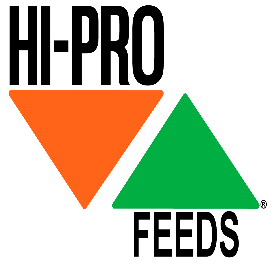 Crude Protein (Min.)20.0%Crude Fat (Min.)2.8%Crude Fiber (Max.)8.5%Acid Detergent Fiber (Max.)12.4%Calcium (Min.)1.4%Calcium (Max.)1.9%Phosphorus (Min.)0.7%Salt (Min.)1.3%Salt (Max.)1.8%Copper (Min.)28.0ppmSelenium (Min.)0.02ppmVitamin A (Min.)19,000IU/LB